ДОКУМЕНТ (СПРАВКА РАБОТОДАТЕЛЯ)* от _____________№ ______Настоящий документ (справка работодателя) разрешает гражданину___________________________________________________________________________________	 (Ф.И.О.)передвигаться по территории Самарской области в связи с осуществлением деятельности, которая не приостановлена в соответствии с Указом Президента Российской Федерации от 25.03.2020 № 206 «Об объявлении в Российской Федерации нерабочих дней» и постановлением Губернатора Самарской области  от 16.03.2020 № 39 «О введении режима повышенной готовности в связи  с угрозой распространения новой коронавирусной инфекции, вызванной 2019-nCoV» 
(в редакции постановления Губернатора Самарской области от 30.03.2020 № 64). 	Гражданин осуществляет деятельность в: непрерывно действующей организации;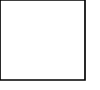 медицинской, аптечной организации;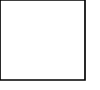 организации, обеспечивающей население продуктами питания, товарами первой необходимости;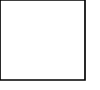 организации, выполняющей неотложные работы в условиях чрезвычайных обстоятельств, в иных случаях, ставящих под угрозу жизнь или нормальные жизненные условия населения;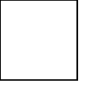 организации, осуществляющей неотложные ремонтные, погрузочно-разгрузочные работы; 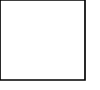       организации, осуществляющей производство, выпуск средств массовой информации;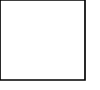       государственном органе, органе государственной власти, органе местного самоуправления;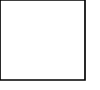 иной организации, указанной в пункте 3 распоряжения Правительства Российской Федерации от 27.03.2020 № 762-р.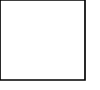 ______________________*Документ (справка работодателя) действителен при предъявлении документа, удостоверяющего личность,  или служебного удостоверения. ПРИЛОЖЕНИЕк распоряжению Правительства Самарской области
от________________ № ______Должность гражданина, на которого оформлен документ (справка работодателя)Наименование и адрес организацииИНН и ОГРН (кроме государственных органов, органов государственной власти, органов местного самоуправления)РуководительМ.П.(при наличии)(подпись)(И.О.Фамилия)